DECRETO N.° 212/15 Buenos Aires, 2 de julio de 2015 VISTO: La Ordenanza Nº 40.593 y modificatorias (Estatuto del Docente) y su Decreto Reglamentario Nº 611/86 y modificatorios, el Expediente Electrónico Nº 16.088.967-MGEYA-DGCDO/14, y CONSIDERANDO:  Que mediante la Ordenanza Nº 40.593 y sus modificatorias fue aprobado el Estatuto Docente; Que por el Decreto Nº 611/86 y modificatorios se procedió a la reglamentación de la precitada norma; Que mediante Ley N° 2.136 se modificó el artículo 70, inciso o) del Estatuto del Docente precitado, el cual se integra en el Capítulo XXII De las Licencias, apartado B) De las licencias especiales, extraordinarias, justificaciones y franquicias; Que la reglamentación de dicha licencia, debe adecuarse a los postulados del nuevo dispositivo legal, a efectos de establecer los alcances del mismo; Que asimismo resulta necesario introducir modificaciones en la Reglamentación de dicho Estatuto, con el objeto de compatibilizar y armonizar la normativa existente, con las sucesivas modificaciones del mencionado Estatuto, clarificando criterios normativos, teniendo en cuenta el principio de congruencia administrativa y con el objeto de viabilizar el ejercicio de los derechos reconocidos al personal docente alcanzado por el plexo legal citado; Que a tales fines resulta necesario dictar la norma pertinente. Por ello, y en uso de las facultades conferidas por los artículos 102 y 104 de la Constitución de la Ciudad Autónoma de Buenos Aires,  El JEFE DE GOBIERNO DE LA CIUDAD AUTÓNOMA DE BUENOS AIRES DECRETA  Artículo 1º.- Modifícase el Artículo 6° de la Reglamentación de la Ordenanza N° 40.593 y sus modificatorias (Anexo I del Decreto N° 611/86 y normas modificatorias), el cual quedará redactado de la siguiente manera:  “Artículo 6°.- a) Sin reglamentar. b) Sin reglamentar. c) La conducta y la moralidad inherentes a la función educativa no son compatibles con: 1. Haber sido condenado con sentencia firme por hechos delictivos dolosos. 2. Haber sido declarado cesante o exonerado de la Administración Pública Nacional, Provincial o Municipal, excepto que hubiere sido rehabilitado. d) Sin reglamentar. e) Sin reglamentar. f) El Ministerio de Educación determinará las actividades obligatorias que deberá cumplir el personal docente a los fines de su capacitación continua y las dará a conocer con suficiente antelación. La no realización de las mismas por parte del personal que aquellas alcanzan, será considerada falta administrativa y pasible de las sanciones establecidas en los incisos a) y b) del Artículo 36° de la Ordenanza 40.593. g) Cuando cualquiera de los docentes enumerados en las letras a), b) y c) en el Artículo 65 de la Ordenanza N° 40.593 faltare injustificadamente al trabajo durante cinco (5) días continuos o quince (15) discontinuos en el año, operará su cese administrativo en el cargo u horas de clase en el que inasistiere. El superior inmediato intimará fehacientemente al docente en tal situación para que efectúe el descargo correspondiente en cuarenta y ocho (48) horas elevando las actuaciones dentro de los cinco (5) días de notificado éste, a la Junta de Disciplina, que resolverá el perentorio plazo de diez (10) días. Simultáneamente, informará mediante copia certificada de igual tenor, a la Supervisión Escolar y a la Dirección del Área respectiva. La Dirección General de Personal Docente y No Docente hará efectivo el cese administrativo cuando correspondiere confeccionando un registro de los casos que se produzcan toda vez que el docente que reincidiera será pasible de la sanción contenida en el Artículo 36, inciso f) y concordantes de la Ordenanza N° 40.593, mediante el procedimiento establecido en el Artículo 39 del citado cuerpo legal. h) Sin reglamentar. i) 1. Los exámenes periódicos deberán ser realizados por el Servicio Médico de la Ciudad de Buenos Aires. La dirección del establecimiento y/o el superior jerárquico podrán solicitar, de manera fundada, que se someta a reconocimiento médico al docente que presuntamente se encuentra en la situación que cita el inciso i) de este artículo. Si el Ministerio de Educación considerara pertinente la medida, notificará al docente en cuestión en forma inmediata, quien deberá iniciar el reconocimiento médico dentro de los cinco (5) días hábiles siguientes al de la notificación. 2. La negativa del docente de someterse al reconocimiento; su no presentación al mismo en el término convenido o la falta de continuidad en la prosecución del examen médico, serán consideradas faltas a los efectos de la aplicación del Artículo 36 de la Ordenanza Nº 40.593. j) El incumplimiento de esta responsabilidad sin causa justificada será sancionado según lo establecido en el Artículo 36, inciso b) de la Ordenanza N° 40.593. En caso de reincidencia, será de aplicación lo determinado por el inciso c) del citado artículo“. Artículo 2º.- Modifícase el Artículo 7° de la Reglamentación de la Ordenanza N° 40.593 y sus modificatorias (Anexo I del Decreto N° 611/86 y normas modificatorias), el cual quedará redactado de la siguiente manera:  “Artículo 7°.- a) Sin reglamentar. b) Sin reglamentar. c) Sin reglamentar. d) 1. Este derecho se adquiere a los diez (10) años de servicios docentes en la jurisdicción y se extingue al alcanzar el docente las condiciones necesarias para obtener la jubilación ordinaria o por invalidez. Los años exigidos podrán acreditarse con los servicios prestados en las escuelas transferidas por las Leyes Nros. 21.810, 22.368, 24.049 y Actas Complementarias. 2. El pedido de asignación de funciones auxiliares podrá hacerlo el interesado o, de manera fundada, la autoridad respectiva. 3. El reconocimiento médico de los docentes será practicado por la Dirección General de Administración de Medicina del Trabajo, la que deberá expedirse sobre el cambio de función y tareas que pudiera cumplir el afectado, y si reúne las condiciones para obtener la jubilación por invalidez. La asignación de tareas auxiliares por disminución o pérdida de aptitudes no implicará una reducción de la carga horaria, salvo expresa indicación de la Gerencia Operativa de Medicina del Trabajo. 4. El Ministerio de Educación podrá asignar al personal docente en tareas auxiliares por disminución o pérdida de aptitudes, el cumplimiento de tareas administrativas o de interés comunitario vinculadas a su formación docente, respetando su carga horaria, salvo expresa indicación de la Gerencia Operativa de Medicina del Trabajo. Las tareas podrán ser desarrolladas en todo el ámbito del Gobierno de la Ciudad, tomando en cuenta la facilidad de acceso al mismo por parte del agente; a tal efecto la Administración se compromete a ofrecer al menos tres destinos alternativos de los cuales el docente deberá necesariamente seleccionar alguno en un plazo no mayor de cinco (5) días hábiles. En todos los casos, deberá contar con la conformidad del Ministro del Área que recibe al docente. 5. El personal docente en tareas pasivas que fuere dado de alta por el servicio médico durante el transcurso de los dos últimos meses del período escolar determinado por la Agenda Educativa, seguirá afectado en este lapso a las funciones y destino que oportunamente le hubieren sido asignados, por lo que se reintegrará al servicio activo al comienzo del período escolar del año siguiente. e) Sin reglamentar. f) Sin reglamentar. g) Sin reglamentar. h) Sin reglamentar. i) Sin reglamentar. j) Sin reglamentar. k) Sin reglamentar. l) Sin reglamentar. m) Sin reglamentar.“. Artículo 3º.- Modifícase el Artículo 17 de la Reglamentación de la Ordenanza N° 40.593 y sus modificatorias (Anexo I del Decreto N° 611/86 y normas modificatorias), el cual quedará redactado de la siguiente manera: "Artículo 17.- I. La inscripción para los concursos se realizará durante todo el año y su clasificación se tomará con los antecedentes presentados al 31 de marzo del año del concurso.  Las inscripciones realizadas posteriormente al 30 de Abril serán consideradas para la confección de los Listados Anuales Ordinarios del siguiente año.  Los aspirantes realizarán su inscripción en una página web habilitada por el Ministerio de Educación para tal fin. En ella, hará constar la documentación que quiera incorporar, la cual deberá validar, con los originales a la vista, previa solicitud de entrevista en la COREAP. Toda documentación en idioma extranjero que por su índole deba ser admitida, será acompañada por su traducción al castellano por Traductor Público Oficial. La documentación original no podrá ser retenida. II. La COREAP formulará el orden de mérito de los aspirantes de acuerdo con los antecedentes con validez de puntaje al 31 de marzo del año del llamado a Concurso. A tal fin evaluará la documentación obrante en ella y la que los aspirantes incorporen con la Inscripción. La antigüedad del aspirante será computada a la misma fecha. Para los concursos en todas las áreas de la Educación la Ciudad de Buenos Aires será considerada una sola jurisdicción.  A. TÍTULOS a) Docente  nueve (9) puntos b) Habilitante   seis (6) puntos c) Supletorio   tres (3) puntos B. ANTECEDENTES POR ANTIGÜEDAD EN LA DOCENCIA: 1. En cualquier jurisdicción oficial o de institutos incorporados a la enseñanza oficial, en cualquier nivel o área de la educación, diez centésimos (0,10) de punto por cada año. 2. En jurisdicción del Ministerio de Educación de la Ciudad de Buenos Aires, inclusive para el personal docente transferido por la Ley N° 24.049, se bonificará:  - Por cada año de desempeño en el Nivel Inicial, tanto de Educación Inicial como de Educación Superior, con cuarenta y cinco (0,45) centésimos de punto.  - Por cada año de desempeño en el Nivel Primario, tanto de Educación Primaria como de Educación Superior con cuarenta y cinco (0,45) centésimos de punto.  - Por cada año de desempeño en el Nivel Medio, tanto de Educación Media y de Educación Técnica como de Educación Superior, Educación Artística y de Educación del Adulto y del Adolescente- Centros Educativos de Nivel Secundario-, con cuarenta y cinco (0,45) centésimos de punto.  - Por cada año de desempeño en el Nivel Primario de Educación del Adulto y del Adolescente, con cuarenta y cinco (0,45) centésimos de punto.  - Por cada de desempeño en Educación Especial, con cuarenta y cinco (0,45) centésimo de puntos.  - Por cada año de desempeño como Maestro de materias Especiales, tanto en Educación Curricular de Materias Especiales como en Educación Superior, con cuarenta y cinco (0,45) centésimos de punto.  - Por aplicación de este punto se considerarán servicios prestados en las Áreas detalladas en el Artículo Nº 9 de la Ordenanza N° 40.593 (Estatuto Docente). A los efectos de la aplicación de este punto se considerarán los servicios prestados en el Ministerio de Educación del Gobierno de la Ciudad Autónoma de Buenos Aires, los desempeñados en la entonces Secretaría de Educación de la Ciudad Autónoma de Buenos Aires, y los prestados a partir del 1° de octubre de 1978, con carácter docente, y los servicios transferido por la Ley N° 24.049.  A los mismos fines indicados en el párrafo anterior, para Educación del Adulto y del adolescente, se considerarán los servicios cumplidos a partir del 6 de abril de 1981.  El puntaje por aplicación de este punto se acumulará al correspondiente por el punto 1 de la Reglamentación de este mismo artículo, apartado y letra. Por servicios prestados en establecimientos transferidos por aplicación de la Ley N° 24.049 se entenderá como "antigüedad en el área de la Educación a la que corresponda el cargo o asignatura concursada" a la que se origine en servicios prestados en establecimientos o departamentos de aplicación de igual nivel al del cargo a que se aspire.  En el caso del Área de Educación Especial serán considerados de igual modo todos los servicios prestados en establecimientos de dicha modalidad. 3. Al sólo efecto de los concursos previstos en la Ordenanza N° 40.593 y del orden de mérito para el otorgamiento de interinatos y suplencias, se considerarán como servicios computables los períodos no trabajados por el docente debido a la interrupción de su carrera por razones políticas o gremiales, o por haberse visto impedido de acceder a cargos obtenidos por concurso por las mismas causas, hallándose actualmente readmitido. A quien hubiera ganado el concurso establecido por el Decreto N° 5.550/85 se le computará su antigüedad en el cargo a partir de la fecha de toma de posesión de los ganadores de concursos equivalentes a los que su forzada condición le impidió acceder. Lo preceptuado no implica el reconocimiento del derecho a percepción o diferencia de haberes por el período del apartamiento forzado del cargo. 4. A quien por recurso administrativo resuelto favorablemente o por sentencia judicial firme cualquiera de ellas, hubiere obtenido un cargo inicialmente denegado por la autoridad competente, se le computará la antigüedad en dicho cargo desde la fecha en que debió tomar posesión de no habérsele denegado inicialmente su derecho. 5. Sin perjuicio de las prescripciones establecidas en este artículo, se bonificará para el concurso de ingreso en la docencia a aquellos docentes que acrediten desempeño en la asignatura o cargo del escalafón del área para el que concursan en jurisdicción del Ministerio de Educación del Gobierno de la Ciudad Autónoma de Buenos Aires, siempre que hayan accedido al mismo por listado elaborado por la COREAP. La bonificación se otorgará según la siguiente escala:  Dos (2) años   dos (2) puntos  Tres (3) años   tres (3) puntos  Cuatro (4) años  cinco (5) puntos  Estos años se computarán dentro de los últimos cinco (5) años anteriores al 31 de marzo del año del llamado a concurso. 6. Por aplicación de este acápite b) podrá acumularse hasta nueve (9) puntos, sin contar con el puntaje proveniente del apartado 5. C. I - OTROS TÍTULOS: a. Áreas Inicial, Primaria, Especial, Curricular de Materias Especiales, del Adulto y del Adolescente (Nivel Primario) y los niveles Inicial y Primario del Área de Educación Superior: 1. Por título incluido en el Anexo de Títulos General: 1.1. El declarado docente: tres (3) puntos por cada uno. 1.2. El declarado habilitante: dos (2) puntos por cada uno. 1.3. El declarado supletorio: un (1) punto por cada uno. 2. Cuando para formar el título básico en un área de la educación se requieran dos títulos, en las otras áreas serán valorados cada uno por separado en el rubro «Otros títulos» de acuerdo a lo establecido en el punto 1 3. Cuando para formar un título básico en un Área de la educación se requiera de la concurrencia de dos o más títulos, estos no podrán ser valorados simultáneamente para el mismo cargo en el Rubro Otros Títulos. 4. En caso de títulos intermedios u obtenidos a lo largo de una misma carrera, se valorará en el inciso a) «Otros títulos» solamente el "que otorgue mayor puntaje" 5. En los casos de títulos no sucesivos obtenidos a partir del tronco curricular común, uno de ellos será valorado en su totalidad, conforme su categorización. El o los otros títulos obtenidos no otorgarán un puntaje adicional. 6. En la materia «Educación Física» del Área Curricular de Materias Especiales, no se valorará en el inciso a) «Otros títulos» el del Maestro normal nacional, cuando el título básico valorado en A. «Títulos» sea el de Maestro de Educación Física Infantil. 7. Los títulos de carreras de postítulos y posgrado, especializaciones, actualizaciones académicas, diplomaturas y Maestrías y doctorados no inherentes al ámbito educativo, otorgados por instituciones de nivel superior, no universitarias o universitarias, oficiales o privadas reconocidas, serán considerados y valorados, previa intervención de la Comisión Permanente de Anexo de Títulos y Cursos de Capacitación y Perfeccionamiento Docente, en específicos y no específicos:  7.1. ESPECÍFICOS. Según su afinidad y pertinencia con el cargo de desempeño, serán valorados de la siguiente forma: - Hasta 299 horas cátedra: sin puntaje. - De 300 a 599 horas cátedra: un (1) punto. - De 600 a 899 horas cátedra: un y medio (1,5) punto. - De 900 horas cátedra en adelante: dos (2) puntos. 7.2. NO ESPECÍFICOS Se otorgará la mitad del puntaje indicado en el punto anterior b. Áreas Media y Técnica, Artística, del Adulto y del Adolescente (Nivel Medio) y el Nivel Medio del Área de Educación Superior: 1. Por título incluido en el Anexo de la materia o cargo del concurso: 1.1. El declarado docente: tres (3) puntos por cada uno. 1.2. El declarado habilitante: dos (2) puntos por cada uno. 1.3. El declarado supletorio: un (1) punto por cada uno. 2. Por título incluido en el Anexo, en la misma área del concurso, para otra materia o cargo: 2.1. El declarado docente: un punto con cincuenta centésimos (1,50) por cada uno. 2.2. El declarado habilitante: un (1) punto por cada uno. 2.3. El declarado supletorio: cincuenta centésimos (0,50) por cada uno. 3. Por título incluido en el anexo, en otra área de la Educación distinta a la del concurso: 3.1. El declarado docente: setenta y cinco centésimos (0,75) por cada uno. 3.2. El declarado habilitante: cincuenta centésimos (0,50) por cada uno. 3.3. El declarado supletorio: veinticinco centésimos (0,25) por cada uno. 4. Los títulos de carreras de postítulos y posgrado, especializaciones, actualizaciones académicas y diplomaturas, maestrías y doctorados no inherentes al ámbito educativo, otorgados por instituciones de nivel superior, no universitarias o universitarias, oficiales o privadas reconocidas, serán considerados y valorados, previa intervención de la Comisión Permanente de Anexo de Títulos y Cursos de Capacitación y Perfeccionamiento Docente, en específicos y no específicos: 4.1. ESPECÍFICOS. Según su afinidad y pertinencia con el cargo de desempeño, serán valorados de la siguiente forma: - Hasta 299 horas cátedra: sin puntaje. - De 300 a 599 horas cátedra: un (1) punto. - De 600 a 899 horas cátedra: un y medio (1,5) punto. - De 900 horas cátedra en adelante: dos (2) puntos. 4.2. NO ESPECÍFICOS. Se otorgará la mitad del puntaje indicado en el punto anterior"  5. Cuando para formar el título básico en un área de la educación se requieran dos títulos, en las otras áreas serán valorados cada uno por separado en "Otros Títulos" teniendo en cuenta lo establecido en los puntos 1 a 4 del presente acápite. 6. Cuando para formar el título básico en un área de la educación se requieran dos títulos, en las otras áreas serán valorados cada uno por separado en «Otros títulos», teniendo en cuenta lo establecido en los puntos 1 a 3 del presente acápite. 7. En el caso de títulos intermedios u obtenidos a lo largo de una misma carrera se valorará en el rubro «Otros títulos» solamente el que otorgue mayor puntaje.  En los casos de títulos no sucesivos obtenidos a partir del tronco curricular común, uno de ellos será valorado en su totalidad, conforme su categorización. El o los otros títulos "obtenidos no" otorgarán un puntaje adicional  8. Área de Servicios Profesionales: será de aplicación lo establecido en los puntos 1, 2, 3 y 7 de este inciso. En caso de que el profesional de la presente área posea dos títulos de grado habilitantes para el área más un título docente, uno de los títulos habilitantes (el que no es utilizado en la concurrencia) será considerado según el punto 1.2. del presente inciso, es decir, con DOS (2) puntos. En caso de que el profesional de la presente área posea además de la concurrencia necesaria otro título docente, el mismo será considerado según los puntos 2.1 y 3.1 respectivamente del presente inciso, 1.50 y 0.75 puntos respectivamente. c. Por aplicación de este acápite C «Otros títulos», se podrá acumular hasta seis (6) puntos por Postítulos y posgrado, especializaciones, actualizaciones académicas y diplomaturas, maestrías y doctorados. (Conforme texto de los Decretos N° 371/01; 307/02; y 1929/04).Puntos 7 y 4 de este artículo. Se otorgará hasta seis (6) puntos por maestrías y doctorados específicos a la educación  II - DOCTORADOS Y MAESTRIAS EDUCATIVAS a. Áreas Inicial, Primaria, Especial, Curricular de Materias Especiales, del Adulto y del Adolescente (Nivel Primario) y los niveles Inicial y Primario del Área de Educación Superior, Áreas Media y Técnica, Artística, del Adulto y del Adolescente (Nivel Medio) y el Nivel Medio del Área de Educación Superior:  1. Los títulos de carreras de maestrías y doctorados específicos de educación, otorgados por instituciones universitarias, oficiales o privadas reconocidas, serán considerados y valorados, previa intervención de la Comisión Permanente de Anexo de Títulos y Cursos de Capacitación y Perfeccionamiento Docente. Serán valorados de la siguiente forma: DOCTORADOS DE EDUCACIÓN - Desde 400 horas hasta 700 horas     dos (2) puntos - Desde 701 en adelante     cuatro (4) puntos. MAESTRÍAS DE EDUCACIÓN     Desde 400 horas hasta 500 horas   un y medio (1,5) puntos - Desde 501 en adelante   tres (3) puntos En el caso de que las maestrías compongan los créditos y su carga horaria sea sumada al doctorado se valorará en este rubro solamente el que otorgue mayor Puntaje.  Por aplicación de este acápite C-II Doctorados y Maestrías educativas, se podrá acumular hasta seis (6) puntos. Y sólo será valorado a los que posean título docente básico D. "CURSOS" 1. Los cursos de actualización podrán ser Específicos y No Específicos. Se considerarán Específicos a aquellos que tienen contenidos propios de la asignatura/cargo y/o vinculación directa con la práctica pedagógica para su área y nivel de competencia. En las Áreas de Educación Inicial, Primaria, Especial, Adulto y Adolescente. Nivel Primario otorgarán puntaje para la calificación los cursos con una carga horaria no menor de 30 (treinta) horas cátedra. En el resto de las Áreas de la educación otorgarán puntaje los cursos cuya carga horaria no sea menor de 20 (veinte) horas cátedra.  Los Cursos "Específicos" tendrán un puntaje de tres milésimos (0,003) de punto por hora cátedra. Si fueran dictados de manera directa por el Ministerio de Educación del Gobierno de la Ciudad Autónoma de Buenos Aires el puntaje se elevará a cuatro milésimos (0,004) por hora cátedra.  Los cursos "No Específicos" tendrán un puntaje de quince diezmilésimos (0,0015) de punto por hora cátedra. Si fueran dictados de manera directa por el Ministerio de Educación del Gobierno de la Ciudad Autónoma de Buenos Aires el puntaje se elevará a dos milésimos (0,002) por hora cátedra.  2. En todos los casos deben ser cursos reconocidos y supervisados u organizados por el Ministerio de Educación del Gobierno de la Ciudad Autónoma de Buenos Aires, con la correspondiente evaluación y determinación de su pertinencia.  Se valorarán así mismo los cursos y seminarios de posgrado universitario, siempre que los mismos no integren el plan de estudios del título de posgrado que se valore. 3. Por aplicación de este acápite "D" se podrá acumular hasta seis (6) puntos, con un tope de sesenta centésimos (0,60) de punto por año. Cuando se supere este tope no será valorado. El docente podrá acreditar para el concurso del año inmediato posterior al que haya acreditado el tope de sesenta centésimos (0,60) de punto, hasta quince (0,15) de punto adicionales de cursos realizados en el año inmediato anterior. (Decreto 1040/01 BOCBA Nº 1252) 4. Todos los cursos que ya obren en el legajo de los docentes hasta el 31 de marzo del año 2008 inclusive, tendrán un puntaje de tres milésimos (0,003) de punto por hora cátedra, sin el tope anual establecido en el punto 3. En cuanto a los cursos que fueron dictados de manera directa por Ministerio de Educación del Gobierno de la Ciudad Autónoma de Buenos Aires, el puntaje asignado será cuatro milésimos (0,004) de punto por hora cátedra. E. ANTECEDENTES PEDAGÓGICOS Y CULTURALES a. Antecedentes pedagógicos obtenidos con posterioridad al título que otorga la competencia, serán valorados una sola vez, de la siguiente forma: 1. Libros y publicaciones educativas, publicaciones producto de investigaciones científicas educativas, con constancia del ámbito de difusión y certificación de los auspiciantes o publicadores y/o registradas (ISBN o con Ley de Depósito) hasta alcanzar la totalidad de tres (3) puntos con un tope de un punto por año y de acuerdo al siguiente detalle: 1.1 Libros: De acuerdo a la tirada y cantidad de autores: la valoración es por autor Más de 3001 ejemplares     1 autor: (1) punto Entre 1001 y 3000 ejemplares    1 autor: (0,80) Entre 200 y 1000 ejemplares     1 autor: (0,60) En caso que la obra tenga más de un autor se dividirá la valoración por cantidad de coautores  En caso que el libro reciba un premio o distinción especial se otorgará 0,020 puntosadicionales al puntaje otorgado pudiendo acumular hasta un máximo de cincuenta centésimos (0,50) de punto.  1.2 Publicaciones en diarios y revistas: la valoración es por autor  De acuerdo a la tirada y cantidad de autores:  Más de 3001 ejemplares  1 autor: (0,20) punto Entre 1001 y 3000 ejemplares  1 autor: (0,10) Entre 200 y 1000 ejemplares  1 autor: (0,05) En caso que la publicación tenga más de un autor se dividirá la valoración por cantidad de coautores  En caso que la publicación reciba un premio o distinción especial se otorgará 0,020 puntos adicionales al puntaje otorgado pudiendo acumular hasta un máximo de cincuenta centésimos (0,50) de punto.  2. Participación como expositor o panelista en congresos, jornadas, conferencias, simposios, ferias, exposiciones, encuentros o seminarios pedagógicos con auspicio oficial. Para su reconocimiento deberá presentar el trabajo aceptado y certificado por el ente organizador responsable hasta alcanzar la totalidad de un (1) punto con un tope de un punto por año y de acuerdo al siguiente detalle:  2.1 Con reconocimiento Internacional Individual:  1 punto  Entre 2 y 4 participantes:  (0,70) Entre 5 y 7 participantes:  (0,30) 2.2 Con reconocimiento Nacional y/ o jurisdiccional Individual:  (0,80) punto Entre 2 y 4 participantes:  (0,50) Entre 5 y 7 participantes:  (0,10) 3. Participación en competencias y olimpíadas científicas, artísticas, deportivas y pedagógicas, con auspicio oficial, en carácter de integrante de equipo, juez, jurado o expositor. Para su reconocimiento deberá presentar el trabajo aceptado y certificación emitida por el ente organizador responsable, hasta alcanzar la totalidad de un (1) punto con un tope de un punto por año y de acuerdo al siguiente detalle: Con reconocimiento Internacional   (0,20) punto Con reconocimiento Nacional  (0,10)  Con reconocimiento Jurisdiccional   (0,05) 4. Desempeño como profesor de cursos reconocidos por ministerios o secretarías de Educación de jurisdicción nacional, provincial o municipal, de acuerdo al siguiente detalle y hasta totalizar un (1) punto con un tope de sesenta centésimos (0,60) de punto por año y dictado una sola vez. Cuando se supere este tope, no será valorado. El docente podrá acreditar para el concurso del año inmediato posterior al que haya acreditado el tope de sesenta centésimos (0,60) de punto, hasta diez centésimos (0,10) de punto adicionales de cursos dictados en el año inmediato anterior. De 20 a 60 horas  (0,30) punto De 61 a 90 horas  (0,40) Más de 91 horas  (0,60) Si fueran dictados de manera directa por Cepa se otorgarán (0,001) adicionales por hora cátedra. b. Antecedentes culturales realizados con posterioridad a la obtención del título que otorga la competencia, serán valorados una sola vez, de la siguiente forma:   1. Actividades que han contribuido al desarrollo personal como participación en conciertos, exposiciones, exhibiciones, eventos, iluminación, vestuario, maquillaje, máscaras, escenografía, murales; o como actor, compositor musical, compositor coreográfico, compositor coral, asesor coreográfico o musical, asistente, director artístico, coordinador y figurante; que se avalarán a través de la presentación de catálogo, programas o certificaciones de organismos oficialmente reconocidos; hasta alcanzar la totalidad de un (1) punto con un tope de cincuenta centésimos (0,50) de punto por año considerando la calificación según las características y el ámbito de difusión que a continuación se detallan: De carácter Individual de relevancia Internacional o en el extranjero  Nivel I (0,50)  Nivel II (0,40)  De carácter colectivo de relevancia internacional o en el extranjero  Nivel I (0,40)  Nivel II (0,30)  Nivel III (0,20) De carácter Individual en el país Nivel I (0,40)  Nivel II (0,30)  Nivel III (0,20) De carácter Colectiva en el país Nivel I (0,20)  Nivel II (0,10)  Nivel III (0.05) Ámbito de difusión 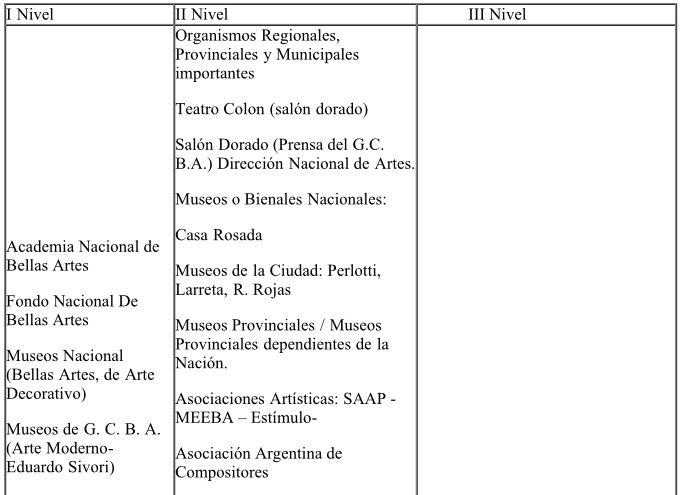 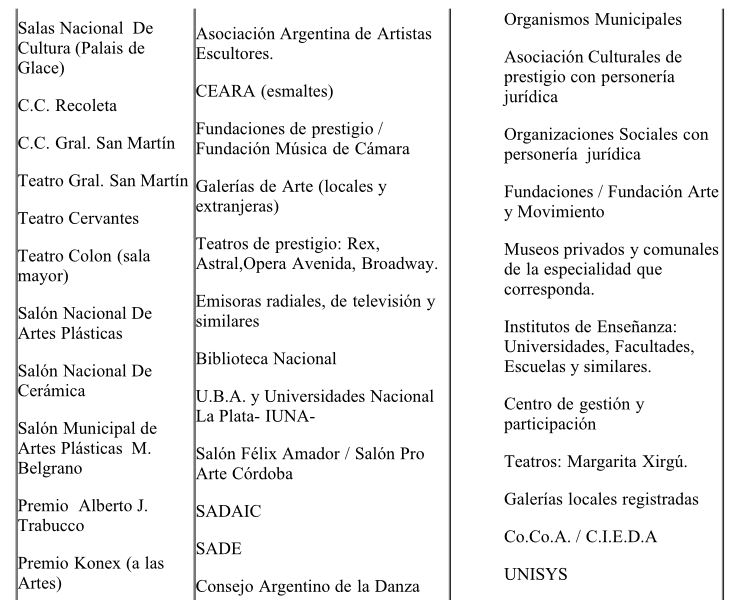 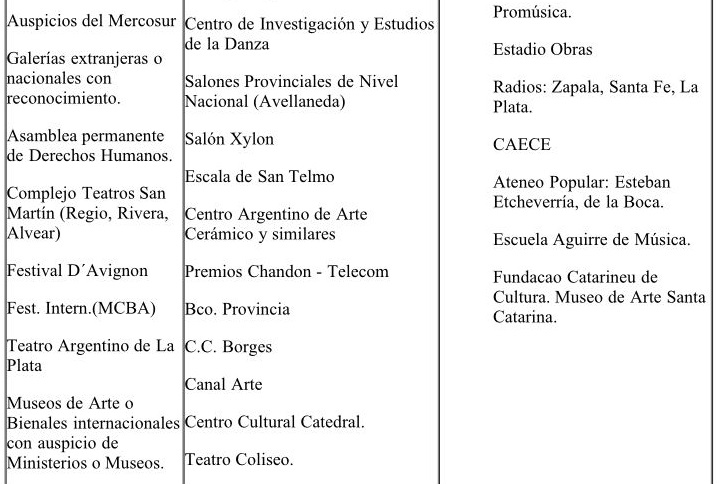 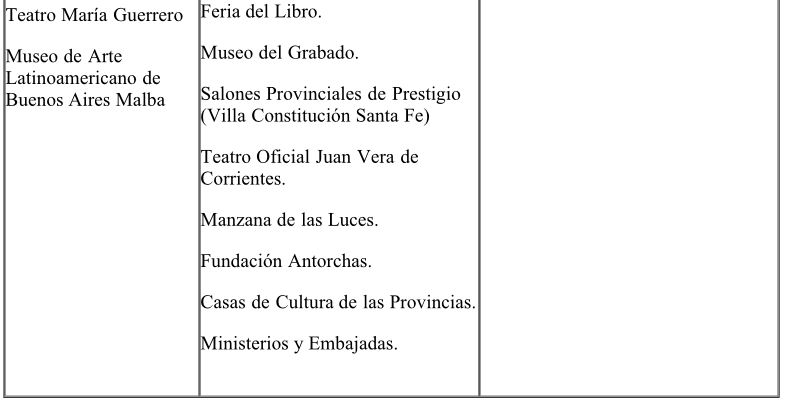 2. Participación como expositor o panelista en congresos, jornadas, conferencias, simposios, encuentros o seminarios de cultura general con auspicio oficial. Para su reconocimiento deberá presentar el trabajo aceptado y certificado por el ente organizador responsable, hasta alcanzar la totalidad de un (1) punto un tope de cincuenta centésimos (0,50) de punto por año y de acuerdo al siguiente detalle: 2.1 Con reconocimiento Internacional Individual:  (0,50) punto Entre 2 y 4 participantes:  (0,30) Entre 5 y 7 participantes:  (0,15) 2.2 Con reconocimiento Nacional y/ o jurisdiccional Individual: (0,40) punto Entre 2 y 4 participantes:  (0,20) Entre 5 y 7 participantes:  (0,10) 3. Libros de cultura general, con constancia del ámbito de difusión y certificación de los auspiciantes o publicadores y/o registradas (ISBN o con Ley de Deposito) hasta alcanzar la totalidad de un (1) punto un tope de cincuenta centésimos (0,50) de punto por año.  3.1 Libros: De acuerdo a la tirada y cantidad de autores: la valoración es por autor Más de 3001 ejemplares  1 autor: (0,50) puntos  Entre 1001 y 3000 ejemplares  1 autor: (0,40) Entre 200 y 1000 ejemplares  1 autor: (0,30) En caso que la obra tenga más de un autor se dividirá la valoración por cantidad de coautores 3.2 Publicaciones en diarios, revistas y publicaciones producto de investigaciones científicas con constancia del ámbito de difusión y certificación de los auspiciantes o publicadores y/o registradas  De acuerdo a la tirada y cantidad de autores: la valoración es por autor Más de 3001 ejemplares  1 autor: (0,20) punto Entre 1001 y 3000 ejemplares  1 autor: (0,10) Entre 200 y 1000 ejemplares  1 autor: (0,05) En caso que la publicación tenga más de un autor se dividirá la valoración por cantidad de coautores 3.3 Ilustraciones Ilustraciones de libros: individual Más de 6 ilustraciones  (0,20) punto Entre 2 y 5 ilustraciones  (0,15)  1 ilustración   (0,10)  En caso que las ilustraciones tengan más de un autor se dividirá la valoración por cantidad de coautores Ilustraciones en publicaciones individuales Más de 6 ilustraciones  (0,10) punto Entre 2 y 5 ilustraciones  (0,05)  1 ilustración   (0,025)  En caso que las ilustraciones en publicaciones tengan más de un autor se dividirá la valoración por cantidad de coautores  Las ilustraciones para ser valoradas en este rubro deben poseer constancia del ámbito de difusión y certificación de los auspiciantes o publicadores y/o registradas, ISBN o con Ley de Depósito si se tratase de Ilustraciones de libros hasta alcanzar la totalidad de un (1) punto y con un tope de 0,20 por año. 4. Becas (ganadas por concurso o selección) Máximo hasta 3 puntos con un tope de un punto por año Serán reconocidas aquellas que cuenten con los siguientes auspicios: a. Organismos oficiales, nacionales o internacionales, provinciales o municipales. b. Instituciones educativas, universitarias oficiales o privadas con reconocimiento. c. Instituciones privadas (fundaciones nacionales o internacionales reconocidas de prestigio). 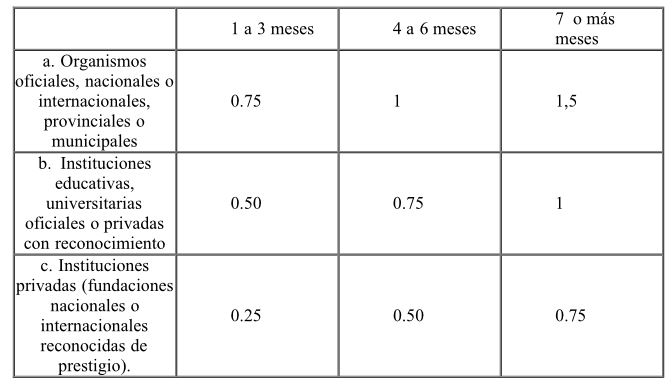 5. Proyectos especiales, investigaciones y Adscripciones en el nivel Superior no universitario: Para su reconocimiento deberá presentar el seguimiento y evaluación del comité evaluador, de los auspiciantes o publicadores Por Publicaciones de proyectos especiales e investigaciones referentes a Educación Publicadas a nivel internacional (1) punto Publicadas a nivel Nacional   (0,75)Publicadas a nivel jurisdiccional  (0,50) Por Publicaciones de proyectos especiales e investigaciones de temas generales: Publicadas a nivel internacional  (0,50) punto Publicadas a nivel Nacional   (0,30) Publicadas a nivel jurisdiccional  (0,20) Se valorará hasta la totalidad de 1 punto y en caso que la publicación sea producida por más de un autor se dividirá la valoración. Por el rubro «Antecedentes pedagógicos y culturales» se podrán acumular hasta un máximo de seis (6) puntos. Cuando alguno de los antecedentes detallados como culturales hayan merecido premios o distinción en el ámbito oficial o privado se otorgará (0,02) puntos adicionales al puntaje otorgado, pudiendo acumular hasta un máximo de cincuenta centésimos (0,50) de punto.  F. OTROS ANTECEDENTES: 1- Por actuación como miembro de Junta de Clasificación o de la Junta de Disciplina de los establecimientos educacionales del Ministerio de Educación del GCABA, regidos por este Estatuto: treinta centésimos (0,30) de punto por cada año, hasta un máximo de tres puntos (3). 2- Por desempeño en cargos pedagógicos electivos en todas las áreas y niveles dependientes del Ministerio de Educación del GCABA regidos por este Estatuto hasta un máximo de tres (3) puntos de acuerdo al siguiente detalle: Cargos de Conducción: veinticinco centésimos de punto (0,25) por año. Cargos de Ejecución: quince centésimos de punto (0,15) por año. 3- Las bonificaciones previstas en los puntos 1 y 2 del presente acápite alcanzan también a los docentes transferidos por la ley 24.049 y que hubieran ejercido estos cargos regidos por la ley 14.473.-“ III- Los cómputos totales resultantes de la aplicación de los valores dispuestos en el Apartado II servirán para establecer el Orden de mérito de los aspirantes en el concurso por antecedentes. IV- Cumplidos los plazos establecidos en la Reglamentación del artículo 13, la COREAP citará a los aspirantes ganadores, fijando día y hora para la adjudicación de vacantes por mecanismos que garanticen la publicidad de la designación. A los efectos de los concursos de Ingreso, Acrecentamiento, Acumulación, Traslados y Ascenso la COREAP dará a conocer, dando amplia publicidad y con al menos (10) días hábiles de antelación, un cronograma de citaciones por asignaturas y cargos, reservando fechas posteriores para los casos de cargos u horas cátedras no cubiertos en la primera oportunidad. El número de aspirantes citados, una vez aprobado/s el/los listado/s de orden de mérito deberá duplicar la cantidad de vacantes; si no hubiere suficiente cantidad de aspirantes, se citará a los inscriptos.  Simultáneamente, se publicarán las vacantes que estarán afectadas a los concursos correspondientes a ese año. Para ingreso en las Áreas de Educación Media y Técnica, Superior (Nivel Medio), Artística, y del Adulto y del Adolescente (C.E.N.S.) de la Ciudad Autónoma de Buenos Aires, las Juntas de Clasificación Docente procurarán -con miras a evitar la dispersión horaria y facilitar la concentración de la tarea docente- conformar bloques de la misma asignatura, en el mismo turno y escuela, de hasta 16 horas cátedra, pudiendo excederse si los planes de estudio así lo justifican hasta alcanzar un máximo de 18 horas cátedra. Los cargos, horas cátedra o bloques de horas cátedra a cubrir, deberán ser ofrecidos con horario y turno respectivo, los que deberán ser mantenidos hasta la toma de posesión del docente ganador. V- Los aspirantes ganadores tendrán derecho a elegir las vacantes en las que deseen ser propuestos de acuerdo con su orden de mérito. Podrán hacerlo por sí o por personas debidamente autorizadas, de conformidad con lo preceptuado en el apartado I) de la reglamentación de este artículo. En caso de producirse la liberación, por cualquier motivo que fuere, de alguno de los cargos que hubiesen resultado elegidos por los ganadores del concurso, el mismo será ofrecido a los restantes aspirantes que continúen, de acuerdo con su ubicación en el orden de mérito y que no hubieren elegido vacante. En concordancia con lo anteriormente establecido, la elección de cargos vacantes efectuada en el acto convocado a tal efecto continuará firme no obstante las liberaciones que se hubiesen producido hasta la toma de posesión. VI- La falta de concurrencia en fecha y hora a este acto del aspirante ganador o de su autorizado motivará la pérdida de su prioridad en la elección y el aspirante pasará al final del listado de ganadores con derecho a cargo. Agotado el mismo, se citará a los aspirantes que continúen en el listado para adjudicarles, por orden de mérito, las vacantes disponibles hasta cubrirlas en su totalidad. La no concurrencia de éstos o de sus autorizados, en fecha y hora, cualquiera sea la causa, motivará su exclusión. VII- Cuando se produjese igualdad de puntaje en cualquier orden de la adjudicación, incluso en el último lugar del listado de aspirantes a ganadores, la prioridad de elección la tendrá aquel que acredite mayor puntaje por otros títulos y cursos. De persistir el empate, prevalecerá el derecho del que acredite mayor antigüedad en la docencia. Si la igualdad se mantuviese, se recurrirá al sorteo. Para el área de Servicios Profesionales, ante un caso de igualdad de puntaje, la prioridad de elección la tendrá aquel que acredite mayor puntaje por el rubro «Otros títulos» y «Cursos». De persistir el empate, prevalecerá el derecho del que acredite mayor puntaje por el rubro «Antecedentes pedagógicos y culturales». Si la igualdad se mantuviese, será preferido aquél que acredite haber estado asignado a los equipos de orientación escolar. Por último, se recurrirá al sorteo. VIII- La adjudicación de las vacantes será formalizada mediante designación de la Superioridad. IX- Las designaciones sólo tendrán efecto a partir de la toma de posesión del cargo o clases semanales. X- Para el ingreso en el área de Educación Media y Técnica en los escalafones Maestro de Jardinería, Maestro de Educación Práctica y Laboratorio, se requerirá la aprobación de la prueba practicada establecida en la reglamentación del artículo 113.“ Artículo 4º.- Modifícase el Artículo 66 de la Reglamentación de la Ordenanza N° 40.593 y sus modificatorias (Anexo I del Decreto N° 611/86 y normas modificatorias), el cual quedará redactado de la siguiente manera: "Artículo 66.- I. Inscripción a) Los aspirantes a cargos y/o asignaturas se inscribirán utilizando el sistema informático desarrollado para tal fin, misma que le será válida para cada una las Áreas de la Educación Inicial, Primaria, Curricular, Especial, del Adulto y del Adolescente, Media, Técnica, Artística, Superior y de Servicios Profesionales, y para cada uno de los cargos a los que aspire. b) Los aspirantes podrán inscribirse en jurisdicción de todas las Áreas de Educación donde deseen desempeñarse, como distrito único, sin ninguna limitación Períodos de inscripción: Los docentes podrán inscribirse durante todo el año y su clasificación anual se tomará considerando las siguientes fechas tope: 1) Para la confección de los Listados Anuales Ordinarios, la fecha tope será el 30 de abril de cada año. 2) Para la confección de los Listados Complementarios, la fecha tope será el 31 de marzo siguiente, sólo para aquellos docentes que hubieran obtenido el título con posterioridad al primer período de inscripción. Igualmente podrán inscribirse los docentes que habiendo sido clasificados con título habilitante o supletorio, hubieran obtenido en el mismo lapso un título de validez superior. 3) Sin detrimento de los topes fijados en los puntos anteriores, las inscripciones realizadas posteriormente al 30 de Abril se utilizarán para la confección de los Listados de Emergencia para aquellas Áreas de Educación que lo consideren necesario. Asimismo dichas inscripciones serán consideradas para la confección de los Listados Anuales Ordinarios del siguiente año que se clasificarán por todos los rubros que la componen. Los docentes que estén inscriptos en el Listado de Emergencia serán designados por orden de inscripción en el sistema, clasificados sólo por título básico docente y reubicados en las jurisdicciones escolares que lo requieran. c) El aspirante hará constar en su inscripción, los títulos y antecedentes valorables que adjunte, cargos, horas cátedra semanales, turnos y especialidad en la que aspira desempeñarse y si percibe algún beneficio jubilatorio. Con el objeto de determinar correctamente las incumbencias y concurrencias de sus Títulos, el docente, en su primera inscripción con este nuevo sistema y por única vez, deberá hacer constar en la misma la totalidad de los Títulos y Otros Títulos que ya obren en su legajo y los que correspondería ingresar. Tal inscripción deberá ser validada por la COREAP y tendrá carácter de declaración jurada. El falseamiento de los datos incorporados importará la sanción prevista en el Artículo 36º, inciso f), de la Ordenanza Nº 40.593, siendo autoridad de aplicación el Ministerio de Educación, el que actuará de conformidad con la información provista por las Juntas de Clasificación y Seguimiento de Concursos Docentes y, la Dirección General de Personal Docente y No Docente, los organismos previsionales pertinentes y demás dependencias involucradas. Para la presentación de la documentación correspondiente a la inscripción el sistema le otorgará un turno informándoles fecha y lugar. d) Las fechas de exhibición de las listados por Orden de Mérito que fije la COREAP, serán notificadas por medio fehaciente a los docentes y por vía jerárquica, publicadas en el Boletín Oficial de la Ciudad de Buenos Aires y difundidas en la página Web del Gobierno de la Ciudad Autónoma de Buenos Aires (Ministerio de Educación); todo ello con la finalidad de verificar el puntaje y el número de orden asignados a los docentes. Cualquier cambio que se produzca en las fechas aludidas, deberá ser notificado, publicado y difundido en las formas precedentemente descritas. II.-Listados La COREAP será responsable de la confección de los listados: A) Para las Áreas de Educación Inicial, Primaria, Especial, Curricular de Materias Especiales y del Adulto y del Adolescente, confeccionará los listados de: 1) Titulares en el área, escalafón, cargo y asignatura del régimen de enseñanza oficial de gestión pública, que aspiren a interinatos o suplencias en un segundo cargo, según las disposiciones de la reglamentación de los Artículos 15º y 19º de la Ordenanza Nº 40.593, exceptuando el inciso ch) del Artículo 19º citado. 2) Aspirantes a interinatos y suplencias según las disposiciones de la Reglamentación de los Artículos 14º, 15º y 17º de la Ordenanza Nº 40.593. b) En el área de Educación Media y Media Adultos; y de Educación Técnica, se confeccionarán los listados de: 1) Titulares que aspiren a interinatos o suplencias en un segundo cargo u horas cátedra según las disposiciones de la reglamentación de los Artículos 18º y 19º de la Ordenanza Nº 40.593. 2) Aspirantes a interinatos y suplencias según las disposiciones de la Reglamentación de los Artículos 14º, 15º y 17º de la Ordenanza Nº 40.593. c) La COREAP confeccionará los listados de las Escuelas Normales Superiores y de las Escuelas de Educación Artística según: 1) Titulares en el escalafón de la Junta correspondiente que aspiren a interinatos o suplencias en un segundo cargo de horas cátedra, según las disposiciones de la Reglamentación de los Artículos 18º y 19º de la Ordenanza Nº 40.593. 2) Aspirantes a interinatos y suplencias que no sean titulares en el escalafón y asignatura del establecimiento, según las disposiciones de la Reglamentación de los Artículos 14º, 15º y 17º de la Ordenanza Nº 40.593. d) En el Área de la Educación Primaria y Educación Inicial se confeccionarán además listados donde figuren titulares de Jornada Simple que aspiren a interinatos y suplencias en Jornada Completa. Todos los listados de esta área deberán realizarse de acuerdo con lo establecido en el apartado IV de la reglamentación del Artículo 17º de la Ordenanza Nº 40.593. e) Los aspirantes que no posean título básico para la asignatura a la que aspiren, a fin de prevenir eventuales necesidades de servicio, se inscribirán en las mismas fechas que el resto de los aspirantes, para rendir una prueba de idoneidad, cuya aprobación les permitirá desempeñarse únicamente en interinatos y suplencias. La prueba constará de dos partes, una escrita y otra oral, cuya evaluación estará a cargo de un jurado de cinco miembros designados por la Dirección del Área correspondiente, que calificarán solamente con Aprobado o No Aprobado a quienes hayan satisfecho o no, respectivamente, los requisitos exigidos. La prueba de idoneidad se cumplirá en las fechas que en cada año establezca el Ministerio de Educación, las que no deberán extenderse más allá de la finalización del receso escolar de invierno del año de la inscripción. El jurado extenderá un certificado con el resultado obtenido por cada docente, en un plazo no superior a los diez (10) días hábiles de la finalización de la prueba, al tiempo que notificará a la COREAP, la nómina de los aspirantes y los resultados obtenidos.  Los docentes que hayan aprobado la prueba de idoneidad formarán parte de un listado por orden de mérito, donde se los calificará por todos los rubros indicados del Estatuto del Docente, en los que el aspirante presente la debida documentación. Los listados así obtenidos serán utilizados como complementarios de los listados de docentes titulares y/o aspirantes únicamente en el año correspondiente a la inscripción. La aprobación de la prueba de idoneidad no genera calificación alguna ni modifica la condición no habilitante del título del aspirante. Cuando razones de servicio lo justifiquen, las Direcciones de Área podrán convocar más de una prueba de idoneidad por asignatura en el mismo año, no pudiendo ser aspirantes en esta instancia, los que hayan reprobado la prueba de idoneidad anterior. f) La clasificación de todos los aspirantes se realizará con los antecedentes obrantes al 31 de marzo del año del concurso. g) La COREAP confeccionará los listados provisorios que serán exhibidos en la página web donde el docente realizó la inscripción, debiéndose comunicar el lugar de publicación con una antelación no inferior a cinco días a todos los establecimientos escolares, para que los docentes puedan consultarlos y realizar las observaciones correspondientes. Este período de exhibición tendrá una duración de cinco (5) días hábiles, será fijado por la COREAP y no podrá exceder del 31 de octubre del año del concurso. Los docentes serán informados por medios fehacientes y por vía jerárquica. Los mismos contarán con cinco (5) días hábiles, a partir de la finalización del período de exhibición, para realizar las solicitudes de rectificación de puntaje que correspondan. Los resultados de su solicitud deberá ser comunicada por la COREAP en un plazo máximo de diez (10) días. h) En el caso que los docentes solicitaran rectificación de su puntaje deberán solicitar una entrevista a la COREAP a través de la página habilitada para tal fin. Concurrirá a la entrevista con la documentación original que avale lo peticionado. Una vez producida todas las rectificaciones y habiendo vencido el plazo para la notificación, se procederá a la confección de los listados definitivos que serán exhibidos en la página web habilitada para tal fin. Una vez aprobados por el Ministerio de Educación deberán ser utilizados desde el inicio de las actividades del año siguiente. Este procedimiento no deberá exceder la fecha del 30 de diciembre del año de inscripción i) Los listados por orden de mérito confeccionados cada año por la COREAP conservarán su vigencia, una vez aprobados por el Ministerio de Educación, hasta la publicación de los listados debidamente aprobados correspondientes al año siguiente del de su vigencia original, exclusivamente a los efectos del otorgamiento de cargos con carácter de interinos y suplentes.  III. Designaciones a) En las Áreas de Educación Inicial, Primaria, Especial, del Adulto y del Adolescente (Nivel Primario) y en los niveles Inicial y Primario de la Educación Superior, la autoridad competente respectiva designará de acuerdo con el siguiente orden: cuatro (4) aspirantes sin cargo en el área, escalafón y asignatura, y a continuación un (1) titular en el área, escalafón y asignatura del régimen de la enseñanza oficial de gestión pública. En el Área de Educación Primaria y Educación Inicial tendrán prioridad los titulares de Jornada Simple para la elección de las vacantes de Jornada Completa durante todo el año, siempre que la suplencia a cubrir no sea inferior a los treinta (30) días hábiles.  En el Área Curricular de Materias Especiales, la autoridad competente designará de acuerdo con el siguiente orden: dos (2) aspirantes sin cargo titular en el área, escalafón y asignatura, y a continuación un (1) titular en el área, escalafón y asignatura del régimen de la enseñanza oficial de gestión pública. En el Área de Educación del Adulto y del Adolescente (Nivel Primario), la autoridad competente designará Maestros de Ciclo de Escuelas y Maestro de Materias Especiales. Los Maestros de Centros Educativos Nucleados serán designados por la Supervisión. El acto público será único, anual, con cuartos intermedios, y continuo en el turno correspondiente a la jornada a designar, respetando la frecuencia de designación. El día y horario de las designaciones será determinado por la Dirección de Área respectiva. b) En las Áreas de Educación Media, Técnica y de Educación Superior (Nivel Medio), de Educación Artística y de Educación del Adulto y del Adolescente (CENS) se designará por estricto orden de mérito en acto público único, anual y con cuartos intermedios, el que se organizará por cada Junta de Clasificación y Seguimiento de Concursos Docentes. En las convocatorias, con fechas y lugares preanunciados, la reanudación del acto público estará a cargo del personal designado a tal efecto por cada Área. En las áreas de Educación Media y Técnica, Superior (Nivel Medio), Artística y de Educación del Adulto y del Adolescente (CENS) se adjudicará el (50) por ciento de los cargos u horas cátedra, en primer lugar, al personal titular en el escalafón y/o asignatura, y a continuación, una vez ya otorgado el primer (50) por ciento, se comenzará a designar a los aspirantes sin cargos o sin horas cátedra titulares en el escalafón y asignatura. Finalizado el cuarto intermedio reanudado el acto público, el nuevo ofrecimiento deberá hacerse respetando la manera descripta precedentemente. c) Para el Área de Servicios Profesionales, se designará de acuerdo al siguiente orden: cuatro (4) aspirantes sin cargo en el área y escalafón, y a continuación un (1) titular en el área y escalafón. Los titulares de jornada simple tendrán prioridad para la elección de las vacantes en jornada completa durante todo el año, siempre que la suplencia a cubrir no sea inferior a treinta (30) días hábiles. d) Producida la vacante, la Dirección Escolar informará de inmediato a la Supervisión correspondiente, debiendo explicitar los siguientes datos: - Cargo o asignatura - Carga horaria - Año y división (si correspondiere) - Turno - Horario de tareas - Carácter (interino o suplente) - Fecha de inicio - Fecha de cese (si se cuenta con ese dato) - Motivo de la cobertura. La Supervisión enviará todos los pedidos de cobertura a la Dirección de Área correspondiente, la que procederá a publicar todas las solicitudes en: - las Direcciones de Área - las Supervisiones - las Juntas de Clasificación y Seguimiento de Concursos Docentes - todos los establecimientos del Nivel - la página web del Gobierno de la Ciudad Autónoma de Buenos Aires (Ministerio de Educación). Las horas cátedra que deban cubrirse serán elevadas organizadas por bloques de una misma asignatura, conformándose cada bloque por un total de hasta 16 horas. Si la solicitud de horas cátedra en una asignatura dada superara este máximo, la autoridad máxima del establecimiento deberá organizar el número de bloques necesarios para no superar el límite establecido para el ofrecimiento en acto público. Luego de agotados los listados según el procedimiento precedentemente dispuesto, y si quedará sin cubrir alguno/s de los bloques ofrecidos, la autoridad del acto público tiene la facultad para ofrecer las horas cátedra separando los bloques por asignatura y por curso. e) Cuando la licencia no supere la cantidad de diez (10) días y se produzca en un momento en el cual, por el cronograma del acto público, los alumnos no reciban clases por un 50% o más del período afectado, las Direcciones Escolares podrán designar personal para la cobertura del cargo, únicamente para esa instancia. Para estas designaciones se deberá contar con el aval de la Junta de Clasificación y Seguimiento de Concursos Docentes correspondiente. f) La Supervisión escolar realizará periódicamente, con una frecuencia no menor a una vez por cada cuatrimestre, un control de los procedimientos llevados a cabo por las Direcciones Escolares para la cobertura de cargos u horas cátedra, de acuerdo con los procedimientos prescriptos para cada designación. En el caso de comprobarse errores en el procedimiento seguido, la Supervisión solicitará de inmediato a la Dirección Escolar la rectificación correspondiente y elevará a la Dirección del Área el debido informe. Los aspirantes que se consideren con derechos, podrán efectuar sus reclamos ante las Supervisiones correspondientes, las cuales, en caso de constatar errores en la designación, notificarán a la Dirección de Área para su intervención. La Dirección de Área correspondiente, a través de acto administrativo fundado, podrá rectificar o ratificar lo actuado. g) El docente podrá desempeñarse como interino o suplente, a condición de la acreditación de su capacidad psicofísica con el certificado respectivo extendido por la Dirección General Administración de Medicina del Trabajo del Ministerio de Modernización. h) Las suplencias de docentes en cargos de ejecución podrán ser cubiertas cuando la licencia otorgada al docente a ser suplantado sea mayor de dos (2) días corridos. Las suplencias de cargos de conducción y supervisión serán cubiertas cuando la licencia acordada sea mayor a diez (10) días corridos. i) Los aspirantes a interinatos y suplencias en la modalidad de horas cátedra podrán ser designados para desempeñar simultáneamente hasta un total de dieciséis (16) horas cátedra por materia y por acto público o reanudación, en concordancia con lo preceptuado por los Artículos 14, 18 y 19 de la Ordenanza Nº 40.593. Los aspirantes a interinatos y suplencias en la modalidad de cargos, podrán ser designados para desempeñarse simultáneamente en un (1) cargo por período escolar. Se exceptúa de estas limitaciones las situaciones en las cuales se hubiera agotado el listado de cargo/asignatura correspondiente, designándose entre los aspirantes que excedan los límites prefijados, por orden de mérito, en caso de presentarse más de un postulante. j) Los docentes deberán tomar posesión presentándose en el establecimiento el primer día hábil que corresponda al desempeño del cargo u horas indicado, subsiguiente a la designación del acto público. Deberán cumplir al menos una jornada efectiva de labor de modo que tenga pleno efecto su designación conforme lo establecido en la reglamentación del Artículo 17, apartado X de la Ordenanza Nº 40.593. Las designaciones para las áreas de Educación Inicial, Educación Primaria, Educación Especial, Curricular de Materias Especiales, Adultos y Adolescentes, Artística (Nivel Medio), Media y Escuelas Normales Superiores se realizarán según lo normado en la reglamentación del Artículo 15 de la Ordenanza Nº 40.593. Agotados los listados docentes, habilitantes y supletorios las diferentes áreas instrumentarán el examen de idoneidad según lo estipulado en el acápite II, inciso d del presente artículo y serán designados una vez agotados los listados mencionados. k) Los docentes que no se encuentren presentes en el acto público de la designación o su reanudación mantienen su lugar en el listado para futuras designaciones cuando corresponda la utilización de dicho listado. Los docentes que, habiendo sido designados en horas cátedra o cargos en actos públicos, no se hicieren presentes para asumir su cargo, o renunciaren antes de terminar su interinato o suplencia, no podrán volver a ser designados durante el período escolar, salvo que se agotara por segunda vez el listado correspondiente, en cuyo caso se deberá recurrir a un listado elaborado a tal efecto integrado por esos docentes. Las Direcciones Escolares deberán comunicar a las Supervisiones escolares correspondientes, los casos de no presentación y/o renuncias producidas en sus establecimientos. l) En los establecimientos de todas las Áreas de la Educación para los cuales no hubiera inscriptos, o cuando se agotare el listado en un acto público y no hubiera designaciones de acuerdo a lo establecido en el punto d) del presente apartado III Designaciones para cubrir interinatos y suplencias, las Direcciones Escolares podrán proponer aspirantes quienes serán designados, previa autorización de la Junta de Clasificación correspondiente, únicamente para el interinato o suplencia propuesto. La propuesta por parte de la Dirección Escolar debe ir acompañada por las copias autenticadas de los títulos que acrediten la idoneidad para el dictado de la materia y/o la asignatura IV. Duración de Interinatos y Suplencias: a) Cuando durante el desempeño de una suplencia de horas cátedra o cargo, se produjera la vacancia de los mismos, el suplente pasará automáticamente a revistar como interino. b) El suplente que cesare tendrá prioridad para volver a ser designado al frente del mismo grupo de alumnos en igual asignatura, clases semanales o cargo durante el mismo período escolar, siempre que en el momento de producirse la nueva vacante no se encontrase desempeñando otra suplencia o interinato. En el caso de que al momento de cubrir la suplencia se encuentre más de un suplente que, durante ese período escolar, haya sido designado en el mismo cargo u horas cátedra, tendrá prioridad el docente designado suplente en la última oportunidad. No podrán acceder a esta continuidad pedagógica los docentes no designados mediante el procedimiento de actos públicos, por lo que no serán beneficiarios de la misma los docentes designados de acuerdo a lo prescripto en los puntos d) y k) del apartado III. Designaciones.  c) Cuando el docente interino o suplente cesare, el establecimiento deberá comunicar el cese a la autoridad de designación dentro de las 24 horas y pasará a ocupar el lugar correspondiente a su puntaje en el listado y se tendrá en cuenta para futuras designaciones durante el período escolar en que opere su cese, excepto en el caso de que el cese se hubiere producido por no tomar el cargo, por renuncia antes de su finalización, o cuando no hubiere aspirantes en los términos del apartado III. Designaciones, inciso j). (Conforme Decreto Nº 242/08).". Artículo 5º.- Modifícase el Artículo 67 de la Reglamentación de la Ordenanza N° 40.593 y sus modificatorias (Anexo I del Decreto N° 611/86 y normas modificatorias), el cual quedará redactado de la siguiente manera: "Artículo 67.- I. Las designaciones se efectuarán de acuerdo con el orden de mérito vigente para ese año, formulado por la COREAP. Los listados por orden de mérito de todas las jerarquías confeccionados cada año por la COREAP, conservarán su vigencia incluidas las inhibiciones, una vez aprobados por el Ministro de Educación, hasta la publicación de los listados definitivos, debidamente aprobados, correspondientes al año siguiente de su vigencia original, exclusivamente a los efectos del otorgamiento de cargos con carácter de interinos y suplentes. II. Los docentes de todas las Áreas de Educación que deban asumir un cargo de ascenso como interino o suplente, además de otorgárseles licencia en el cargo titular, serán relevados de funciones en los cargos/horas interinos o suplentes que le producen incompatibilidad horaria, en el mismo u otro establecimiento, mientras se desempeñen en dicho cargo de ascenso. III.- Producidas las designaciones como titulares en cargo de ascenso, la COREAP elaborará y publicará a la mayor brevedad los listados complementarios por orden de mérito que comprendan a dicho personal, el que será calificado a tal efecto. Estos listados complementarios serán habilitados para la cobertura de interinatos y suplencias en cargos de ascenso una vez agotados los listados originales prorrogados en virtud de la modificatoria del Apartado I del Artículo 67 prevista en la Reglamentación de la Ordenanza Nº 40.593. IV. Producidas las designaciones como titulares en cargos de ascenso, la COREAP elaborará y publicará, los listados complementarios por orden de mérito que comprendan a dicho personal, el que será clasificado a tal efecto. Estos listados complementarios serán habilitados para la cobertura de interinatos y suplencias en cargos de ascensos una vez agotados los listados originales prorrogados en virtud de la modificatoria del Apartado I del Artículo Nº 67 prevista en la Reglamentación de la Ordenanza Nº 40.593.". Artículo 6º.- Modifícase el Artículo 70 de la Reglamentación de la Ordenanza N° 40.593 y sus modificatorias (Anexo I del Decreto N° 611/86 y normas modificatorias), el cual quedará redactado de la siguiente manera: “Artículo 70 1. Las licencias contempladas en los incisos a), b), c), ch), y e) serán otorgadas por los organismos y procedimientos que determine el Gobierno de la Ciudad Autónoma de Buenos Aires. En el caso de revistar el docente en más de un establecimiento, formulará su pedido por el establecimiento donde inicie la ausencia. Dicho establecimiento comunicará a los demás esta circunstancia y el período de licencia que se acuerde. Para ello, el docente deberá mantener actualizada su situación de revista en el mismo. 2. Las licencias previstas en los incisos d), g), h), i), j), l) y o), serán otorgadas por el Ministerio de Educación con intervención previa de la Gerencia Operativa de Recursos Humanos Docentes. 3. Las licencias previstas en los incisos f), k), m), n), p), q) y r), las justificaciones y las franquicias establecidas en el inciso w), serán otorgadas por la autoridad máxima del organismo donde presta servicios, quien solicitará en cada caso los comprobantes que considere necesario. 4. La franquicia prevista en el inciso x) deberá ser aprobada por el Ministerio de Educación con intervención previa de la Dirección General Administración Medicina del Trabajo. 5. Las licencias especiales -con excepción de los incisos ch) y d, ambos en lo referente al beneficio sin percepción de haberes-son incompatibles con el desempeño de cualquier tarea pública o privada: comprenderán todas las funciones en que se desempeñe el docente y se concederán simultáneamente en todos los cargos en que reviste. El cómputo anual de las licencias por inciso k) e inciso t) se efectuará por docente, independientemente del o los cargos en que el agente reviste. 6. Para que el personal docente interino y suplente pueda tener derecho al goce de las licencias y justificaciones previstas en los incisos a), b) y e) deberá acreditar al menos TREINTA (30) días hábiles continuos o discontinuos. Para acceder a las licencias previstas en los incisos k) y t), deberá acreditar al menos NOVENTA (90) días hábiles continuos o discontinuos. En ambos casos, los días deben acreditarse en cualquier cargo que desempeñe el docente, en el año de requerimiento de la licencia o en el inmediato anterior. Mientras no se acrediten los extremos mencionados, podrá solicitar la justificación de sus inasistencias sin derecho a retribución, las que no serán tenidas en cuenta a los fines de la aplicación del cese administrativo contemplado en la reglamentación del artículo 6, inciso g) del Estatuto del Docente. Licencias especiales a) En aquellos casos en que el docente cumpla funciones en días alternados, el plazo de licencia se computará en días corridos. b) Sin reglamentar. c) Sin reglamentar. d) Se extiende el beneficio de la licencia por adopción a los casos en que, por autoridad judicial o administrativa competente le sea otorgada al docente la guarda de un menor con vistas a la protección de su integridad física y/o moral, o por su estado de abandono, la que será concedida de inmediato a partir del momento en que acredite fehacientemente el otorgamiento de dicha guarda. e) A los efectos del otorgamiento de esta licencia, el docente deberá presentar ante el organismo donde presta servicios una declaración jurada en la que consignará los datos de quienes integran su grupo familiar, entendiéndose por tales solamente a los padres, cónyuge e hijos que dependan de su atención. Esta licencia se otorgará -exclusivamente- para el cuidado de familiares del docente cuyo parentesco sea el indicado en el párrafo anterior f) Esta licencia se computará a partir del día siguiente a la finalización de la licencia por duelo, sea éste hábil o no. Licencias extraordinarias  g) Esta licencia se inicia el día de la toma de posesión del cargo para el que fuere elegido o designado y finaliza con el término del mandato o el cese por cualquier otra causa. A los fines del usufructo de esta licencia, el docente deberá acompañar con su solicitud las constancias que acrediten la causal invocada, certificada por la autoridad competente. h) Sin reglamentar. i) El docente deberá acompañar los comprobantes que acrediten el otorgamiento de la misión asignada. j) Las solicitudes de licencia para atención de asuntos particulares y las de limitaciones de esta licencia deberán presentarse con no menos de SIETE (7) días de anticipación. Esta licencia se concederá hasta totalizar UN (1) año y no podrá ser fraccionada ni limitada en períodos menores de SIETE (7) días. La única prórroga a que hace mención este inciso podrá concederse hasta totalizar un año. Totalizado el año de licencia o producido el reintegro del docente después de otorgada la prórroga, cualquiera sea el período utilizado, deberán transcurrir CINCO (5) años para poder utilizar una nueva licencia para atención de asuntos particulares. En ningún caso la licencia acordada por aplicación de este inciso, ni su prórroga, podrá finalizar o limitarse entre el 1 de octubre y el 28 de febrero del año siguiente. Tampoco podrá concederse un nuevo período en el año si finaliza o se limita durante el receso escolar de invierno. No podrá solicitarse licencia por otra causal mientras se esté haciendo uso de ésta. k) Este beneficio será acordado en plazos de hasta CINCO (5) días hábiles por cada examen de las asignaturas en carreras de nivel terciario o universitario, pos titulaciones, maestrías y doctorados con reconocimiento oficial. Al término de cada licencia el docente deberá presentar el comprobante respectivo extendido por autoridades del establecimiento educativo, en el que conste que ha rendido examen y la fecha en que lo hizo. Si al término de la licencia acordada, el docente no hubiera rendido el examen por postergación de fecha o mesa examinadora, deberá presentar un certificado extendido por la autoridad respectiva, en el que conste dicha circunstancia, quedando hasta entonces en suspenso la justificación de las ausencias en que hubiera incurrido. Si no rindiera examen por causas que le son imputables, se anulará la licencia y las ausencias serán injustificadas. l) Sin reglamentar. m) La concesión de esta licencia estará condicionada a que el matrimonio se realice conforme con las leyes argentinas o extranjeras reconocidas por nuestro país. La fecha de casamiento debe quedar comprendida en el lapso de la licencia. Al reintegrarse el docente, presentará el comprobante respectivo. n) La concesión de esta licencia estará condicionada a que el matrimonio se realice conforme con las leyes argentinas o extranjeras reconocidas por nuestro país. o) La licencia se concederá con percepción de haberes cuando el docente no reciba emolumentos por su participación en la actividad para la que se lo convoca. Se concederá sin percepción de haberes cuando el docente reciba emolumentos por su participación en la actividad para la que se lo convoca. La solicitud de licencia debe ser presentada, como mínimo, treinta (30) días antes del inicio de la actividad a la que se lo convoca. Deberá acompañarse junto a la solicitud, la convocatoria o invitación expedida por la autoridad competente de la entidad organizadora, la que contendrá: el período de la actividad, si el invitado percibirá o no emolumentos por su participación y las características de la participación del docente en la actividad. La licencia se extenderá desde la fecha de iniciación de la actividad hasta su finalización o desde un día antes del inicio de la misma y hasta un día después de su culminación, para el caso de que se trate de una actividad que se realice en el extranjero. La convocatoria o invitación efectuada al docente deberá serlo para su participación en actividad relacionada con alguna de las designaciones docentes activas que desempeñe al momento de usufructuar la licencia, la cual podrá concederse hasta un máximo de treinta (30) días corridos continuos o discontinuos por año calendario, y ser fraccionada en no más de dos períodos. Los organismos convocantes que correspondan al ámbito privado deberán encontrarse reconocidos por autoridad u organismo público de la República Argentina. Respecto del acompañamiento de alumnos, corresponderá la presente licencia para los casos en que quienes deban presentarse sean alumnos de establecimientos de gestión estatal dependientes del Ministerio de Educación de la Ciudad Autónoma de Buenos Aires. La licencia prevista será otorgada con intervención de la Gerencia Operativa de Recursos Humanos Docentes. El otorgamiento de la licencia constituye una facultad discrecional de la Administración, que se emitirá mediante Resolución Ministerial. p) Sin reglamentar. q) Esta licencia se acordará mediante la presentación de la partida de nacimiento, libreta de casamiento con anotación del nacido u otro documento oficial y podrá iniciarse el día del nacimiento o al día siguiente, a opción del interesado. En caso de adopción, deberá presentar certificación expedida por autoridad competente que acredite la fecha de otorgamiento de la guarda a partir de la cual será concedida la licencia. r) Podrá iniciarse esta licencia el día del fallecimiento o el siguiente, y se le otorgará a la sola manifestación del docente sobre la fecha del fallecimiento y parentesco, sin perjuicio de la presentación del comprobante respectivo, al reintegrarse al servicio. s) Sin reglamentar. t) Sin reglamentar. u) Sin reglamentar. v) Sin reglamentar. Franquicias w) La franquicia que otorga este inciso alcanzará a las docentes cuya jornada de trabajo sea como mínimo de CUATRO (4) horas diarias de labor.“ x) Sin reglamentar. Artículo 7º.- Modifícase el Artículo 71 de la Reglamentación de la Ordenanza N° 40.593 y sus modificatorias (Anexo I del Decreto N° 611/86 y normas modificatorias), el cual quedará redactado de la siguiente manera: “Artículo 71.- Cuando esta licencia sea solicitada para desempeñarse fuera del ámbito del Ministerio de Educación del Gobierno de la Ciudad Autónoma de Buenos Aires, sólo podrá ser limitada cuando desaparezca la coincidencia de horas en forma definitiva y no como consecuencia de un cambio temporario durante los recesos escolares o cuando se produzca el cese definitivo en la tarea cuyo desempeño originó la licencia. Al momento de solicitarla, el docente deberá adjuntar la certificación pertinente expedida por la autoridad competente, que acredite la coincidencia de horarios aducida como causal, la tarea de mayor jerarquía escalafonaria o presupuestaria que transitoriamente pasa a desempeñar y que dicha función sea en la educación oficial. Se entiende por "Educación Oficial" exclusivamente la impartida en los Establecimientos Educativos de Gestión Estatal. La licencia a que hace mención este artículo será otorgada previa intervención de la Gerencia Operativa de Recursos Humanos Docentes.“ Artículo 8º.- El presente Decreto es refrendado por el Señor Ministro de Educación y por el Señor Jefe de Gabinete de Ministros. Artículo 9º.- Publíquese en el Boletín Oficial de la Ciudad de Buenos Aires y, para su conocimiento y demás efectos, comuníquese al Ministerio de Educación. Cumplido, archívese. MACRI - Bullrich - Rodríguez Larreta 